РОЗПОРЯДЖЕННЯМІСЬКОГО ГОЛОВИм. СумиВідповідно до статті 53 Закону України «Про місцеве самоврядування в Україні», враховуючи пункт 1 розділу 8 Регламенту роботи виконавчих органів Сумської міської ради (далі – Регламент), затвердженого рішенням виконавчого комітету Сумської міської ради від 16.05.2017 № 250 (зі змінами), керуючись пунктом 20 частини 4 статті 42 Закону України «Про місцеве самоврядування в Україні»:1. Скликати позачергове засідання виконавчого комітету Сумської міської ради 28 березня 2020 року о 13:30 годині (в режимі відеоконференції).2. Організацію підготовки та проведення засідання виконавчого комітету покласти на відділ організаційно-кадрової роботи Сумської міської ради (Антоненко А.Г.) та відділ протокольної роботи та контролю Сумської міської ради (Моша Л.В.).3. Директору департаменту комунікацій та інформаційної політики Сумської міської ради Кохан А.І. забезпечити:– доведення до відома населення інформації щодо часу і місця проведення засідання через засоби масової інформації;– онлайн трансляцію засідання виконавчого комітету.Міський голова				О.М. ЛисенкоАнтоненко 70-05-64Розіслати: до справи, згідно зі списком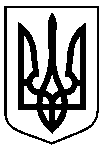 від    28.03.2020  № 93-Р                  Про скликання позачергового засідання виконавчого комітету 30 березня 2020 рокуНачальник відділу організаційно -кадрової роботиА.Г. АнтоненкоНачальник правового управлінняО.В. ЧайченкоНачальник відділу протокольної роботи та контролюЛ.В. МошаЗаступник міського голови, керуючий справами виконавчого комітетуС.Я. Пак